 ,                                                                                                                                                                                                                                                                                                                                                                                                                                                                                                                                                                                                                                                                                                                                                                                                                                                                                                                                                                                                                                                                                                                                                                                                                                                                                                                                                                                                                                                                                                                                                                                                                                                                                                                                                                                                                                                                                                                                                                                                                                                    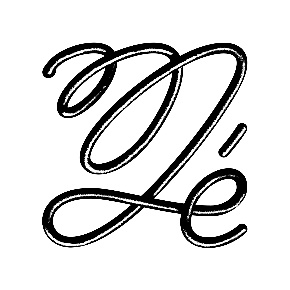 Maison des Ecritures Lombez OccitanieAssemblée Générale du 23/03/23PROCURATIONJe soussigné(e) _____________________________________________Adhérent(e) de la maison des écritures de lombez et à jour de ma cotisation 2023, donne pouvoir à Mr, Mme ____________________________________pour voter en mes lieux et place lors de l’assemblée générale ordinaire de la maison des écritures qui se tiendra 4 rue Notre Dame à Lombez le jeudi 23 mars 2023 à 20h.	A                                                    , le            	Signature      